Graag uw voorkeur aanvinken door in het keuzevakje te klikken.
Wenst u een verschuiving van uw vaste ophaaldag?☐JaIndien ja: verschuiven naar? Graag uw gewenste datumHeeft u extra sluitingsdagen waarop er distributie voorzien is en u er geen wenst?☐JaIndien ja: Graag de datum waarop er een ophaling ingepland staat en geen ophaling gewenst isWenst u een afhaling van uw internationale zendingen op  1/05/2019? 
*mits betaling van een extra transportkost☐Ja Indien ja:  uur van afhaling  + volumeWenst u een afhaling van uw internationale zendingen op 15/08/2019?
*mits betaling van een extra transportkost☐JaIndien ja: uur van afhaling  + volumeWenst u een afhaling van uw internationale zendingen op  1/11/2019? 
*mits betaling van een extra transportkost☐Ja Indien ja:  uur van afhaling  + volumenox NightTimeExpressZandvoortstraat 16B-2800 MechelenTelefoon +32 (0)15 298570Fax + 32 (0)15 298509Email dsn@nox-nighttimeexpress.be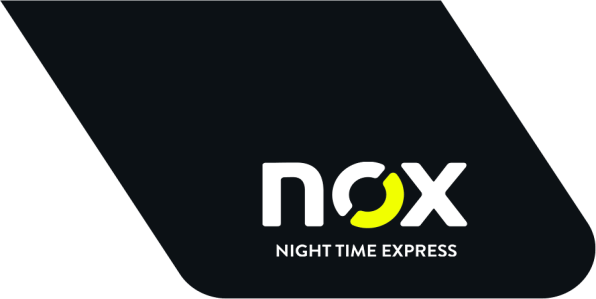 ANTWOORDKAARTSLUITINGSDAGEN 2019Uw gegevens
Firma 
Adres van afhalingNaam contact Uw gegevens
Firma 
Adres van afhalingNaam contact 